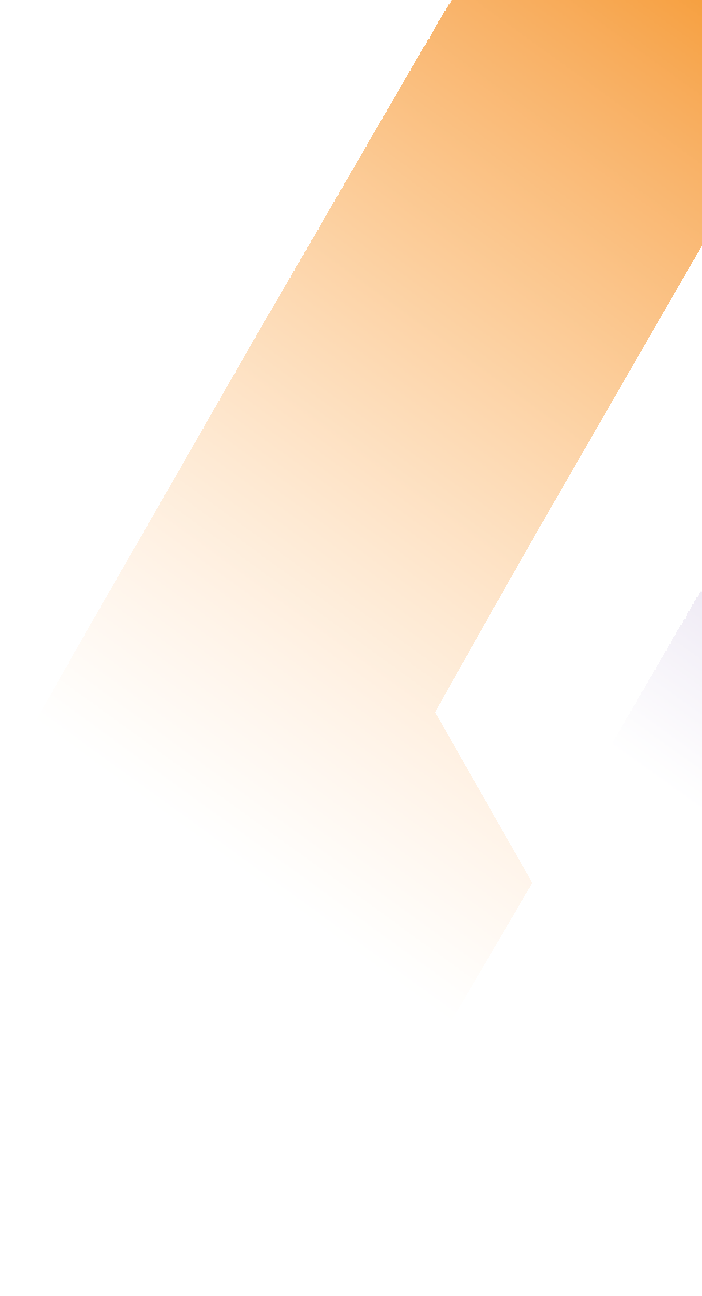 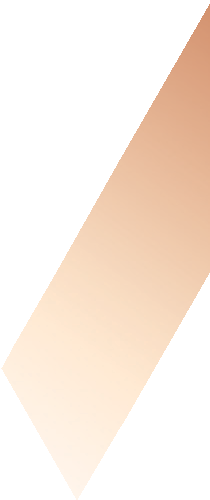 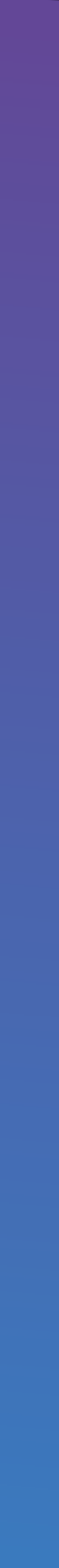 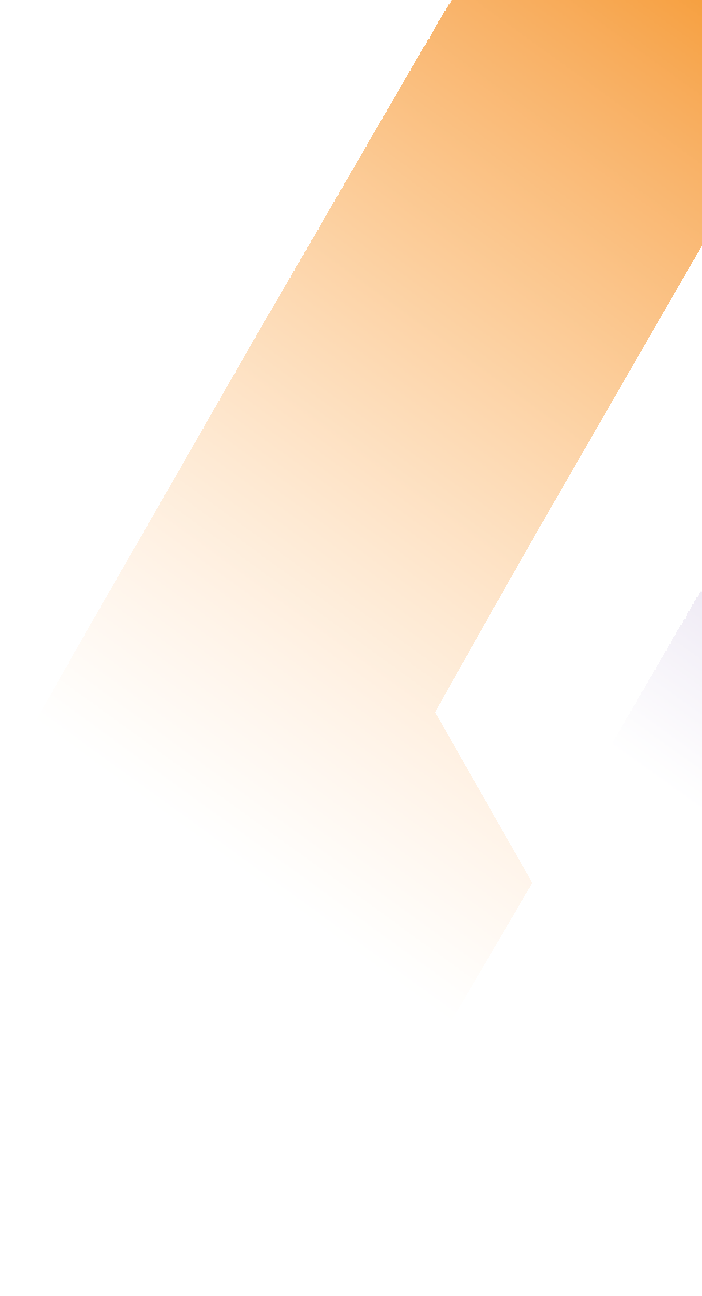 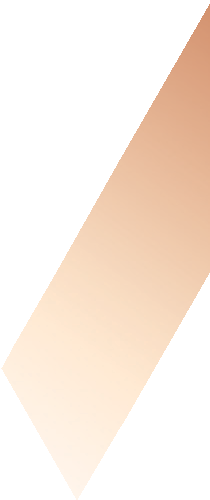 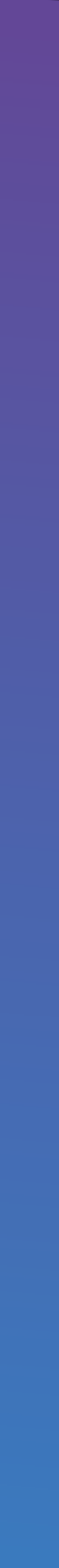 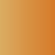 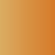 Что такое социальный контракт?Социальный контракт — это договор (соглашение) о взаимных обязательствах между получателем адресной социальной помощи и органом социальной защиты населения по месту жительства гражданина, в соответствии с которым орган социальной защиты населения обязуется оказать гражданину государственную социальную помощь, а гражданин, в свою очередь, обязуется реализовать мероприятия, предусмотренные в договоре.Какими документами регулируется социальный контракт?ФЗ-№ 178 от 17.07.1999 г. «О государственной соци- альной помощи».Приложение № 8 (6) к государственной програм-ме Российской Федерации «Социальная под-держка граждан», утвержденной Постановлением Правительства РФ от 15 апреля 2014 года № 296.Нормативно-правовая база субъектов РоссийскойФедерации.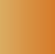 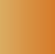 Каковы условия заключенияУсловием заключения социального контрактас гражданами является наличие у них по не зависящим от них причинам среднедушевого дохода ниже величины прожиточного минимума, установленного в соответствующем субъекте Российской Федерации.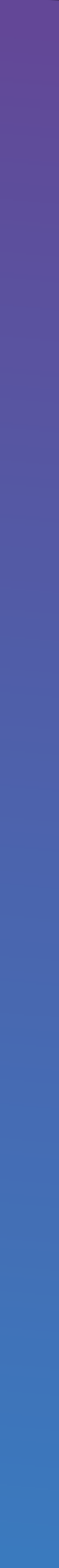 Что такое программаЭто программа действий по исполнению договора социального контракта. В ней предусматриваются следующие мероприятия.По поиску работы. В рамках указанного меропри-ятия в приоритетном порядке оказывается государ-ственная социальная помощь на основании социального контракта гражданам, проживающимв семьях с детьми. Контракт с одним и тем же граж- данином заключается не чаще одного раза в год.По осуществлению индивидуальной предпри-нимательской деятельности.По ведению личного подсобного хозяйства.В рамках указанного мероприятия оказываетсявсестороннее содействие гражданам в ведении личного подсобного хозяйства, в том числе в приобретении необходимых товаров и консультации с представителями уполномоченных органов. Государственная помощь оказывается на основании социального контракта при наличии в соответствующем субъекте РФ утвержденных нормативов чистого дохода в стоимостном выраженииот реализации полученных в личном подсобном хозяйстве плодов и продукции.По мероприятиям по преодолению труднойжизненной ситуации. В рамках указанного меро-приятия оказывается государственная социальная помощь в приобретении товаров первой необходимости, одежды, обуви, лекарств, товаров для ведения личного подсобного хозяйства, в профилактическом медицинском осмотре, в стимулировании здорового образа жизни, а также для обес- печения потребности семьи в товарах и услугах школьного и дошкольного образования. Помощь оказывается в приоритетном порядке гражданам, проживающим в семьях с детьми.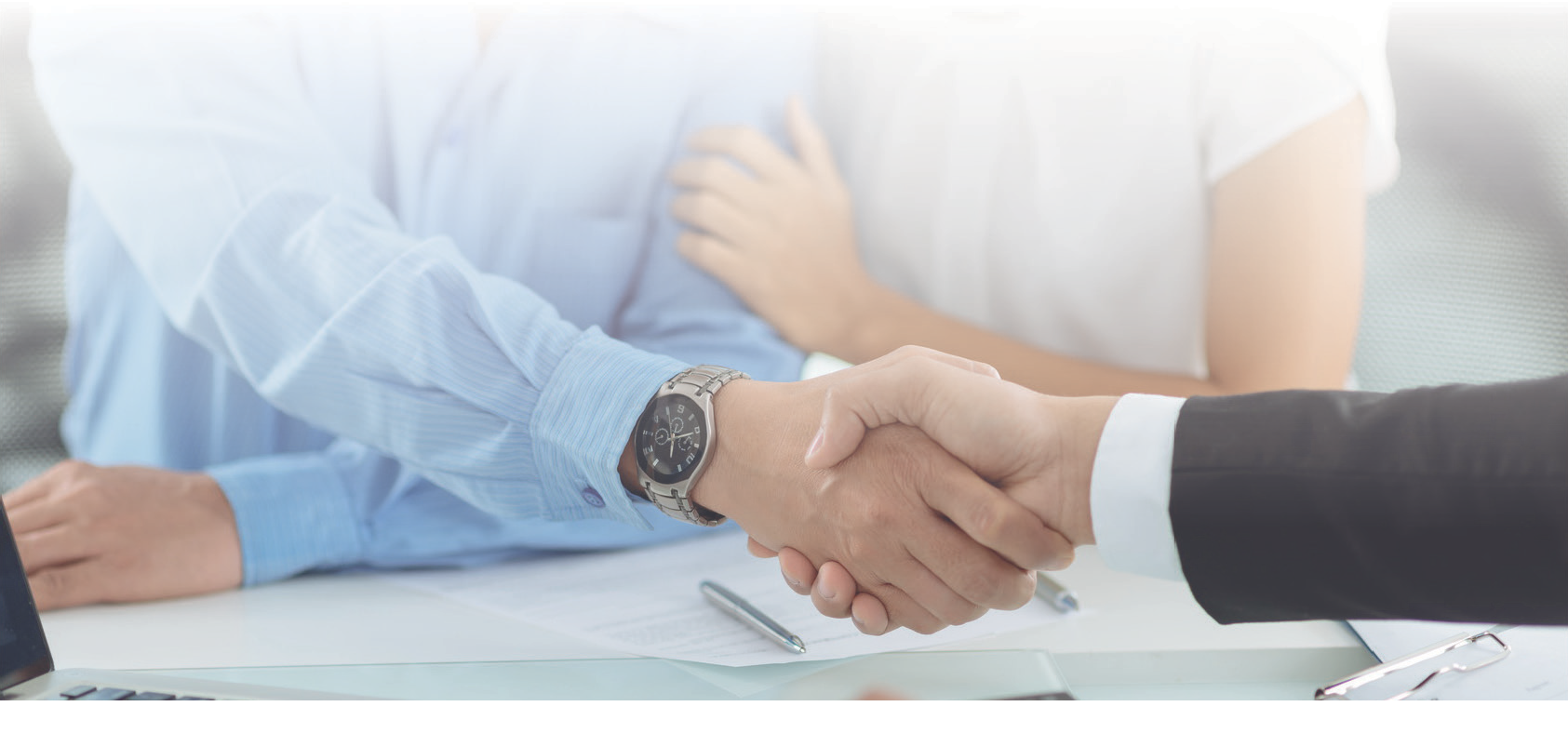 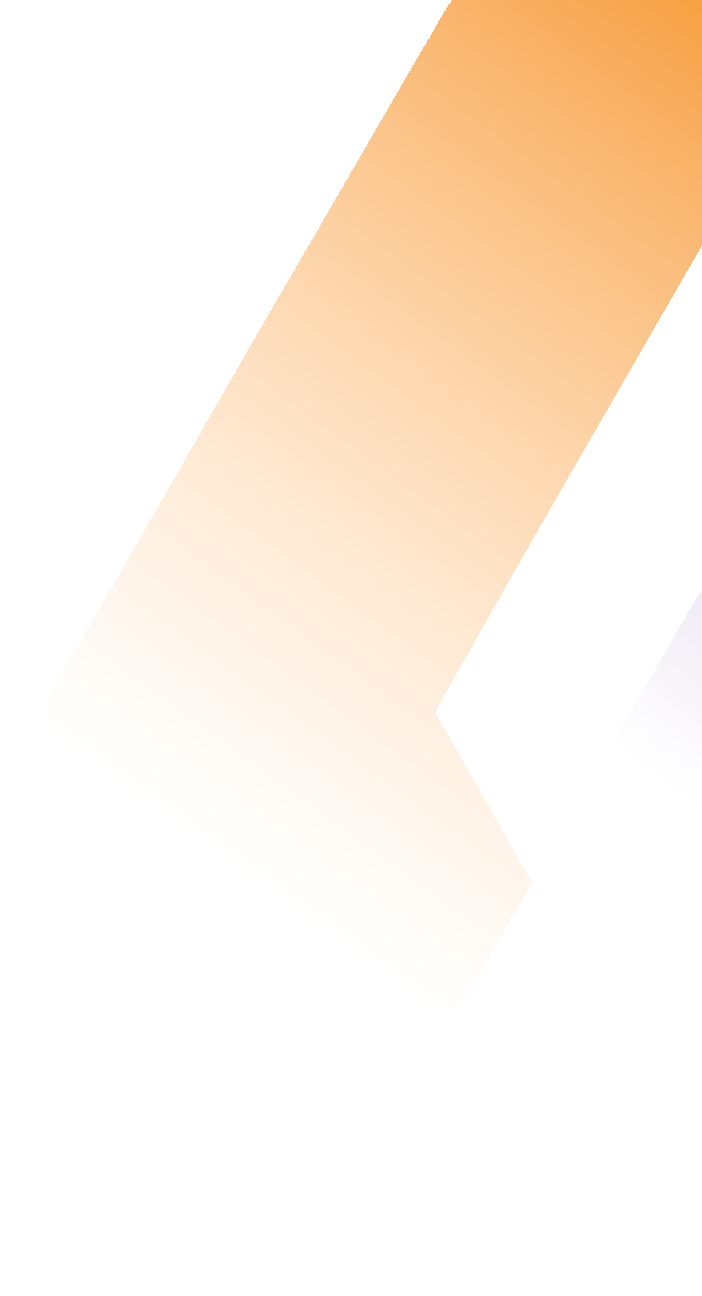 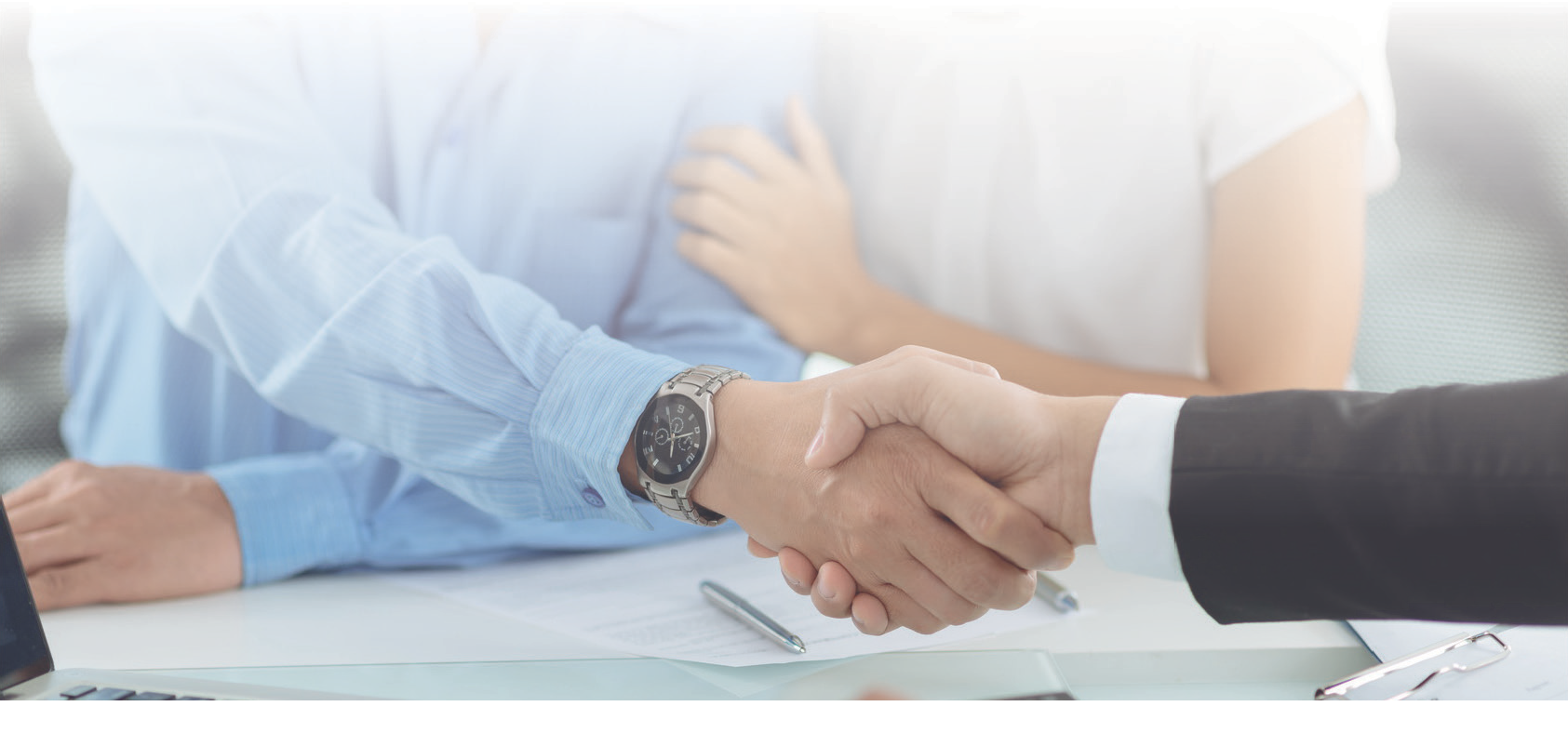 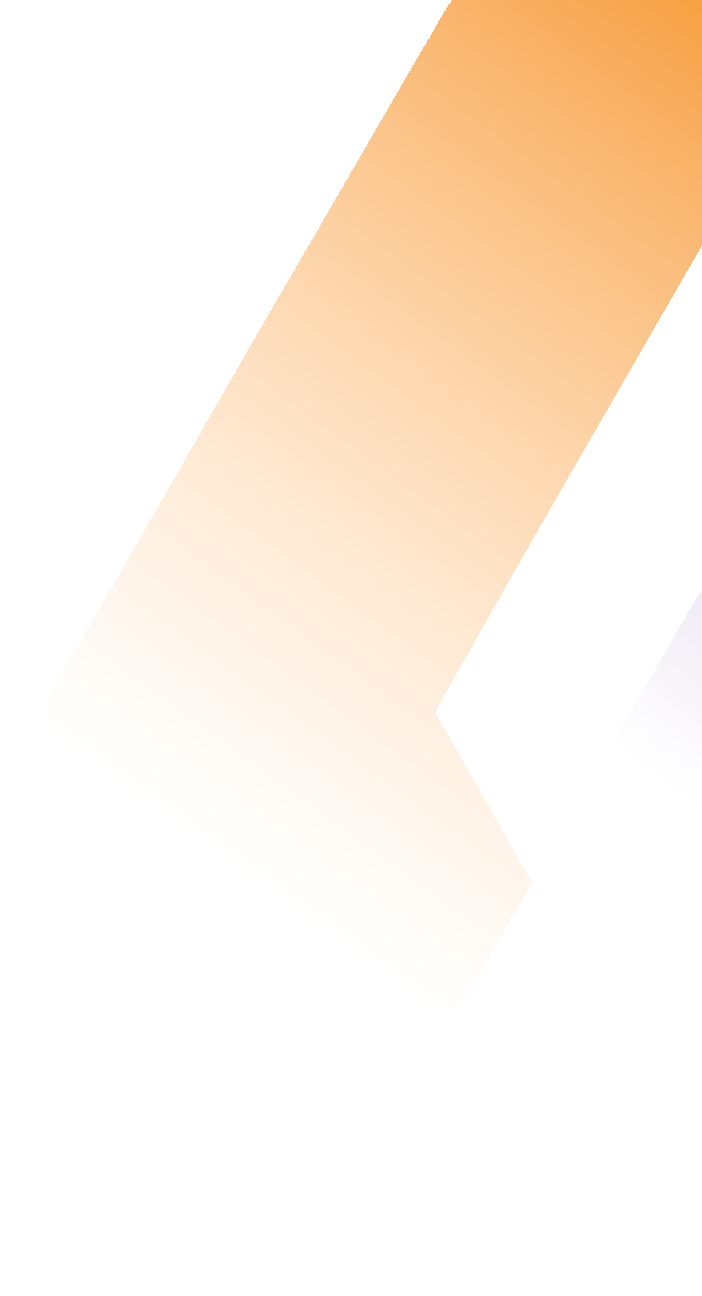 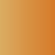 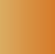 Как разрабатывается программа социальной адаптации?Программа разрабатывается органом социальной защиты населения субъекта Российской Федерации вместе с гражданином, заключающим социальный контракт, и с органами занятости местного самоуправления, органами, уполномоченными в сфере регулирования малого и среднего предпринимательства, в сфере сельского хозяйства.       Кто может заключить социальный контракт?   Малоимущие семьи, в т. ч. многодетные.   Малоимущие одиноко проживающие граждане.Какие документы необходимыдля заключения социального контракта?Заявление.Паспорт заявителя.Сведения о составе семьи (паспорта всех членовсемьи или иные документы, удостоверяющие лич-ность; свидетельства о рождении детей до 14 лет; свидетельство о браке ― при наличии).Сведения о доходах всех членов семьи за последниетри месяца.Справка о предоставлении членам семьи любого вида социальной помощи за последние три месяца.Письменное согласие на заключение контрактаот всех совершеннолетних членов семьи.Как подать документы на заключение социального контракта?Лично или на электронный адрес Управления социальной защиты населения по месту жительства.Отправить письмом через отделения Почты России.Через специальные боксы, установленныев Управлениях социальной защиты населения.Утверждается ли форма социального контракта?Каждым субъектом Российской Федерации утверждается форма социального контракта на основе требований федерального законодательства.Каковы принципы реализации социального контракта?Добровольность участия.Обязательность исполнения условий социальногоконтракта.Индивидуальный подход при определении условий социального контракта.Целевой характер оказания социальной помощи.Имеет ли значение для заключения социального контракта доход семьи?Чтобы иметь возможность заключить социальный контракт, у граждан по не зависящим от них причинам должен быть среднедушевой доход ниже величины прожиточного минимума, установленного в со- ответствующем субъекте Российской Федерации.Как производится учет доходов и расчет среднедушевого дохода семьи и дохода одиноко проживающего гражданина?Производится на основании сведений о составе семьи, доходах членов семьи или одиноко проживающего гражданина и принадлежащем им имуществе на праве собственности, указанных в заявлении об оказании государственной социальной помощи, а также с учетом иных условий, определенных Федеральным законом «О порядке учета доходов и расчета среднедушевого дохода семьи и дохода одиноко проживающего гражданина для признания их малоимущими и оказания им государственной социальной помощи».Как получить средства, выделенные на социальный контракт?Перечисление денежных средств гражданинупри оказании государственной социальной помощи на основании социального контракта осуществляется в порядке, определяемом правовым актом субъекта Российской Федерации, на открытые гражданинув кредитной организации банковские счета.Каковы размеры выплатРазмер единовременной денежной выплаты определяется с учетом программы социальной адаптации.На осуществление индивидуальной предприни-мательской деятельности – не более 250 тысячрублей на одного предпринимателя или самозанятого гражданина.Для ведения личного подсобного хозяйства – не более 100 тысяч рублей.Для оказания помощи по выходу из трудной жиз-ненной ситуации и поиску работы – в размерепрожиточного минимума установленного в субъекте РФ для трудоспособного населения.Для обучающихся стоимость курса обучения наодного обучающегося – не более 30 тысяч рублей.На какие сроки для исполнения заключается социальный контракт?Орган социальной защиты населения заключаетс гражданином социальный контракт на следующие сроки:▶	не более чем на 6 месяцев — преодоление трудной жизненной ситуации;▶	не более чем на 9 месяцев — поиск работы;▶	не более чем на 12 месяцев — осуществление предпринимательской деятельности;▶	не более чем на 12 месяцев — ведение личного подсобного хозяйства.Оказывается ли содействие гражданинув получении профессионального обучения или дополнительного профессионального образования?Да, орган социальной защиты населения оказывает такое содействие гражданину. Ему дается направление в орган занятости населения, если там есть возможность обеспечить обучение. При отсутствии в органах занятости населения такой возможности или в случае отсутствия оснований предоставления гражданину образовательных программ, приобретенных за счет средств органа занятости населения,орган социальной защиты населения самостоятельно оказывает содействие в получении профессиональ- ного обучения или дополнительного профессиональ- ного образования.Какие требования предъявляютсяк результатам социального контракта?По поиску работы – гражданин заключает трудовой договор на период действия социального контракта. Результат – повышение денежных до-ходов по завершении контракта.По осуществлению предпринимательской деятельности – регистрация в качестве инди- видуального предпринимателя или налогопла-тельщика налога на профессиональный доход.Результат – повышение денежных доходов по завершении контракта.По ведению личного подсобного хозяйства –регистрация в качестве индивидуального пред-принимателя или налогоплательщика налога на профессиональный доход. Результат – повышение денежных доходов по завершении контракта.По преодолению трудной жизненной ситуа-ции – приобретение товаров и услуг в соответ-ствии с заключенным социальным контрактом. Результат – преодоление гражданином трудной жизненной ситуации.Какие дополнительные виды поддержки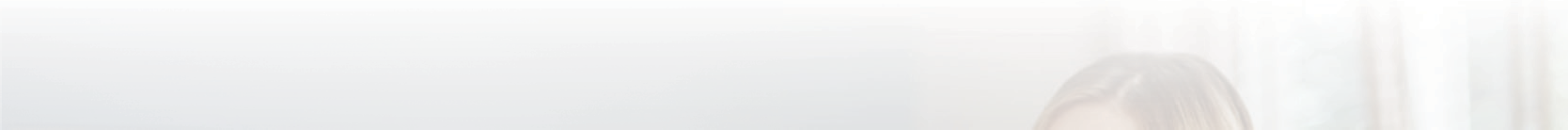 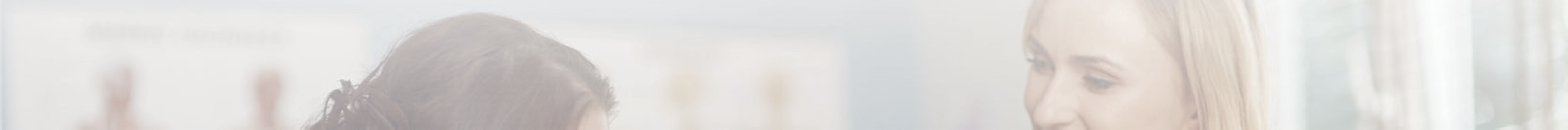 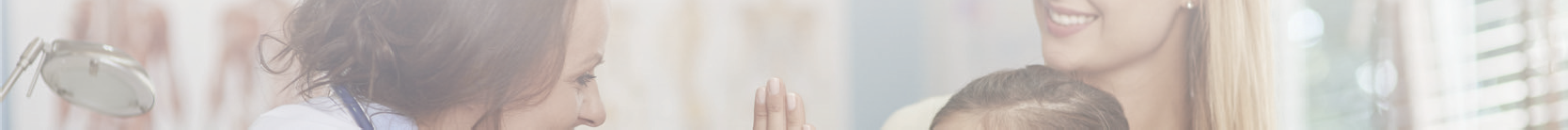 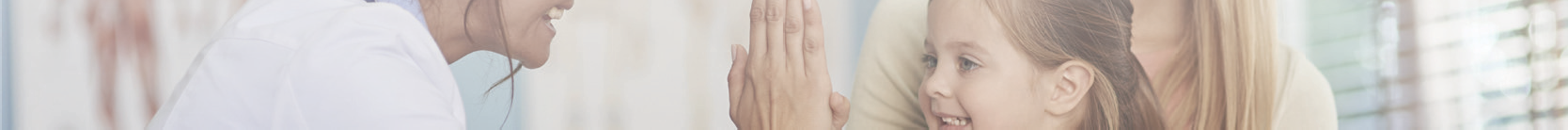 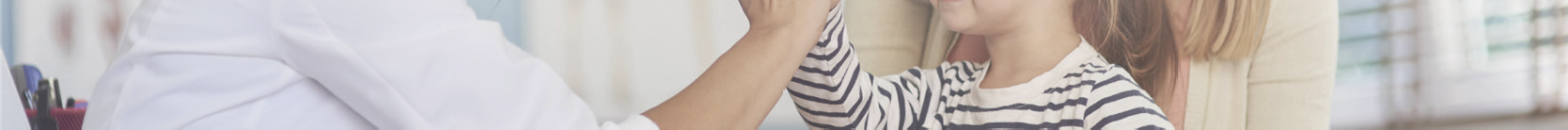 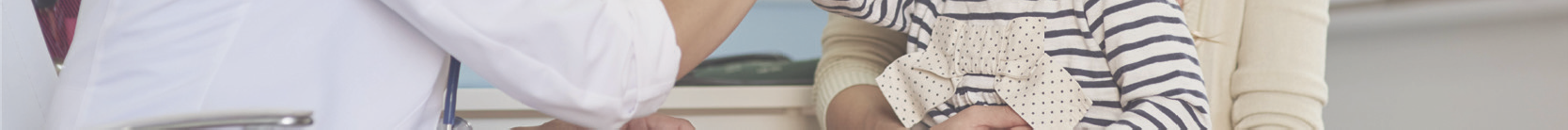 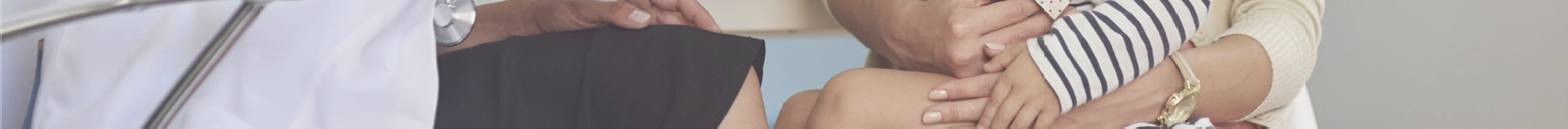 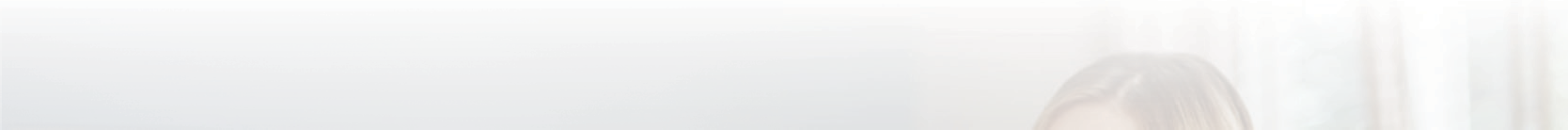 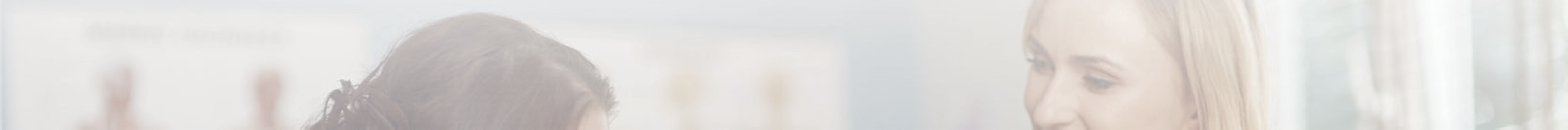 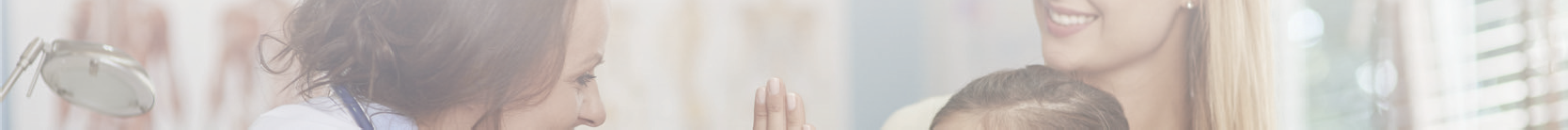 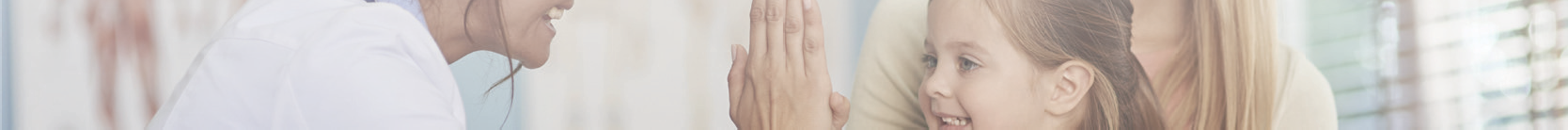 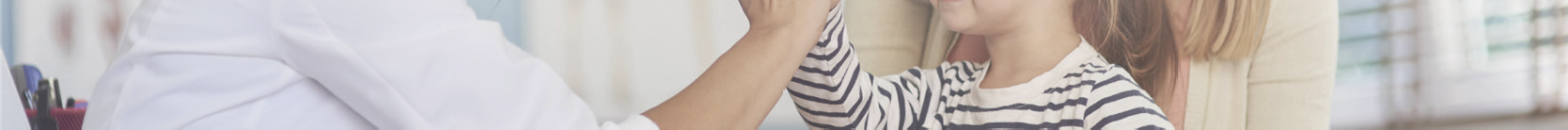 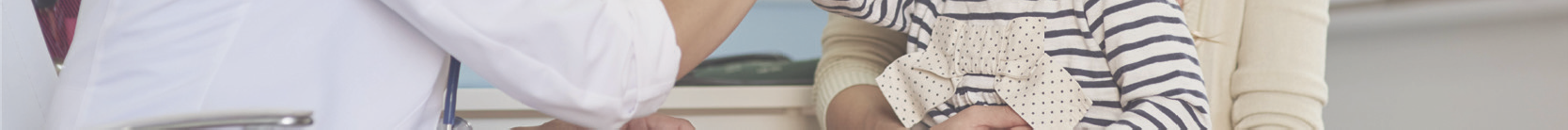 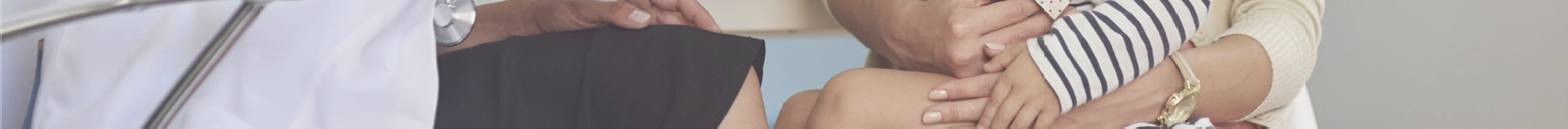 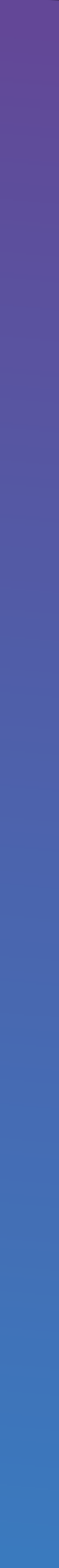 могут быть оказаны по социальному контракту?Направление на ежегодное прохождение профи- лактического медицинского осмотра или диспан- серизации, а также на проведение гражданиноми членами его семьи вакцинации в соответствии с национальным календарем профилактических прививок при отсутствии медицинских противо- показаний.Направление несовершеннолетних членов семьигражданина в дошкольную образовательную орга-низацию.Организация ухода за нетрудоспособными лицами.Как осуществляется контроль за исполнениемОрганом социальной защиты населения осуществляется ежемесячный контроль за выполнением гражданином обязательств, предусмотренных социальным контрактом, а также контроль за целевым использованием денежных средств, выплаченных в соответствии с условиями социального контракта.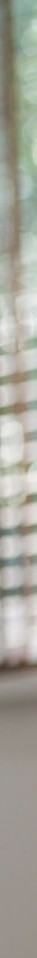 Какие меры предусмотреныпри неисполнении социального контракта?Перечень причин, являющихся уважительными,в случае неисполнения гражданином мероприятий программы социальной адаптации устанавливается нормативным правовым актом субъекта Российской Федерации.В случае неисполнения (несвоевременного исполнения) гражданином мероприятий программы социальной адаптации по причинам, не являющимся уважительными, с месяца, следующего за месяцем возникновения указанного обстоятельства, орган социальной защиты населения прекращает предоставление денежной выплаты и (или) возмещение расходов.Какие действия в рамках социального контракта необходимы по поиску работы?Встать на учет в органах занятости населения в качестве безработного или ищущего работу.Зарегистрироваться в информационно-аналити-ческой системе Общероссийской базы вакансий«Работа в России».Осуществить поиск работы с последующим заключением трудового договора в период действия социального контракта.Пройти в период действия социального контрактапрофессиональное обучение или получить допол-нительное профессиональное образование, если указанное обстоятельство установлено социальным контрактом.Пройти в период действия социального контрактастажировку с последующим заключением тру-дового договора, если указанное обстоятельство установлено социальным контрактом.Какие действия в рамках социального контракта необходимы для организации индивидуальной предпринимательской деятельности?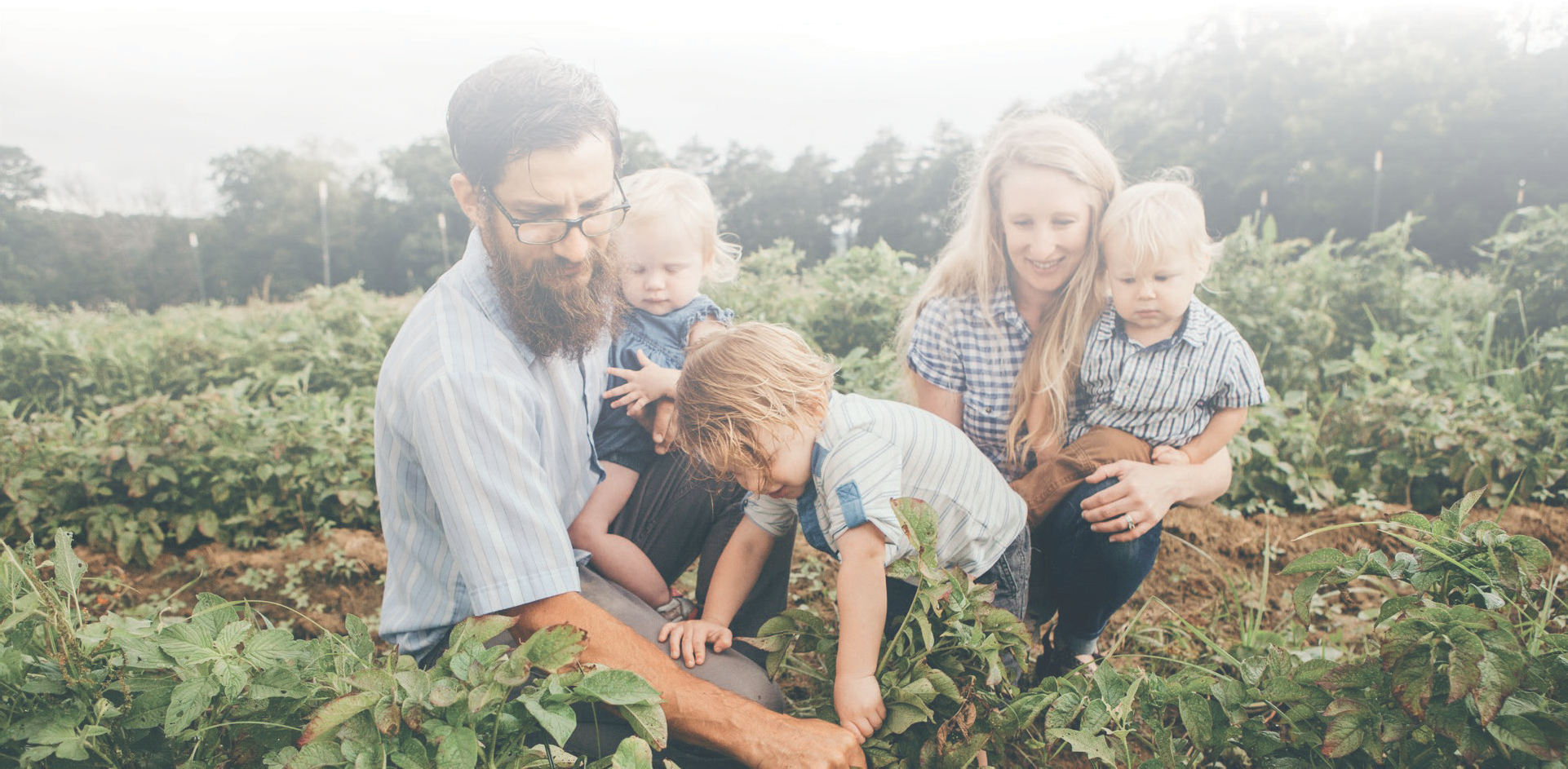 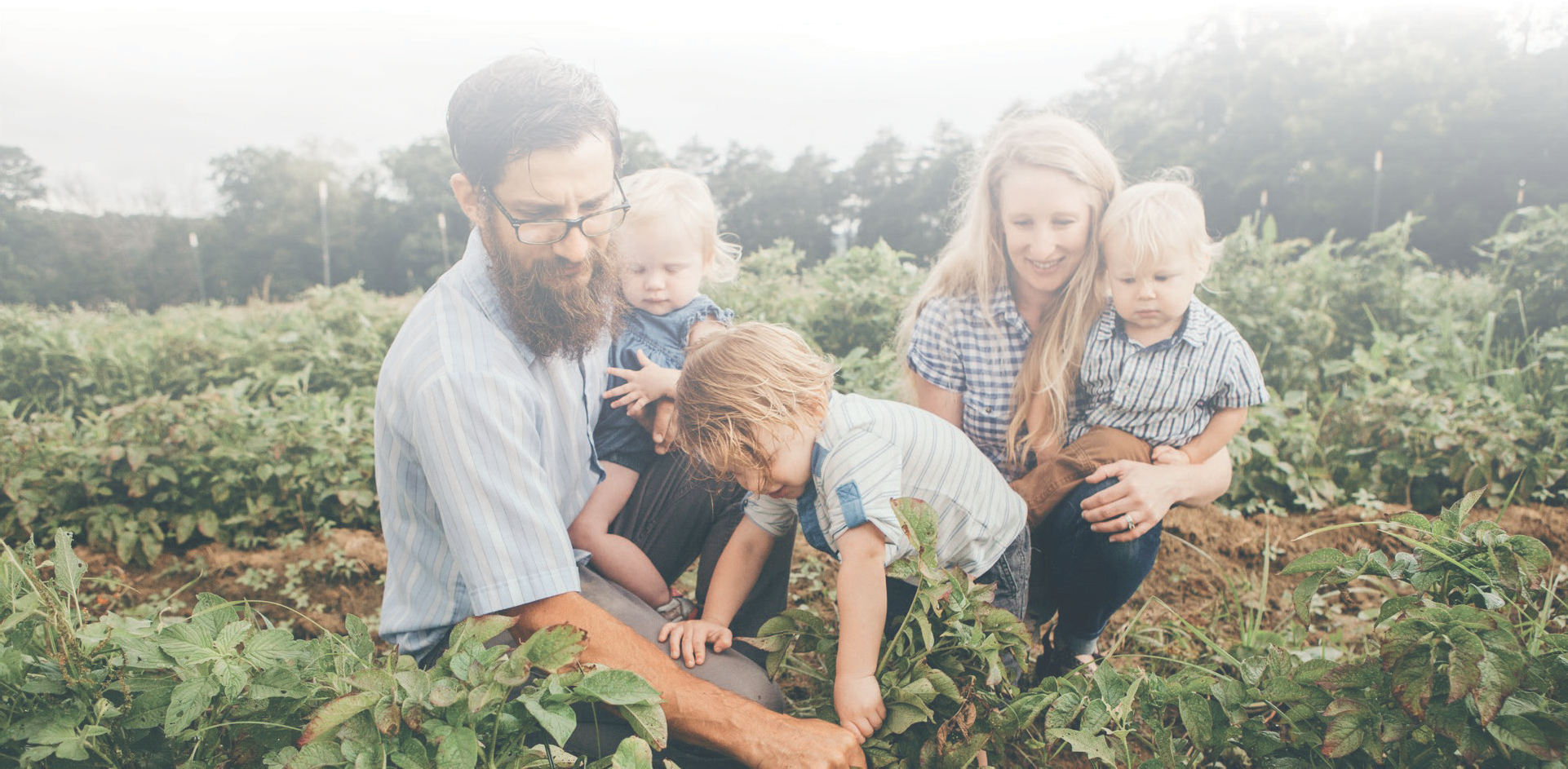 Встать на учет в налоговом органе субъекта Российской Федерации в качестве налогоплательщика налога на профессиональный доход.Приобрести в период действия социальногоконтракта основные средства, материально-про-изводственные запасы, принять имущественные обязательства (не более 15 процентов назначаемой выплаты), необходимые для осуществления индивидуальной предпринимательской деятельности, и представить в орган социальной защиты населения подтверждающие документы.Представить в орган социальной защиты населе-ния документы, подтверждающие факт расходова-ния средств, с целью постановки на учетв качестве индивидуального предпринимателя или налогоплательщика налога на профессиональный доход.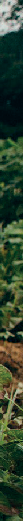 Какие действия в рамках социального контракта необходимы для ведения личного подсобного хозяйства?Встать на учет в налоговом органе субъекта Российской Федерации в качестве налогоплательщика налога на профессиональный доход.Приобрести в период действия социальногоконтракта необходимые для ведения личногоподсобного хозяйства товары, а также продукцию, относимую к сельскохозяйственной продукции, утвержденную постановлением Правительства Российской Федерации от 25 июля 2006 г. № 458«Об отнесении видов продукции к сельскохозяйственной продукции и к продукции первичной переработки, произведенной из сельскохозяйственного сырья собственного производства».Осуществлять реализацию сельскохозяйственнойпродукции, произведенной и переработаннойпри ведении личного подсобного хозяйства.Какие действия в рамках социального контракта необходимы для преодоления трудной жизненной ситуации?Предпринять действия по выполнению мероприятий, предусмотренных социальным контрактом.С целью удовлетворения текущих потребностейприобрести товары первой необходимости, оде-жду, обувь, лекарственные препараты, товары для ведения личного подсобного хозяйства, пройти лечение, профилактический медицинский осмотр в целях стимулирования ведения здорового образа жизни, а также приобрести товары для обеспечения потребности семьи гражданина в товарах и услугах дошкольного и школьного образования.Каковы обязанности гражданина,с которым заключен социальный контракт?Ежемесячно представлять в орган социальной защиты населения документы, подтверждающие факт выполнения гражданином мероприятий про-граммы социальной адаптации.Уведомить орган социальной защиты населения в течение трех рабочих дней о досрочном прекращении выполнения мероприятий программысоциальной адаптации, трудовой деятельности, предпринимательской деятельности и ведения личного подсобного хозяйства в период действия социального контракта.Представлять по запросу органа социальнойзащиты населения информацию об условияхжизни гражданина (семьи гражданина) по меро- приятиям программы социальной адаптациив течение 12 месяцев со дня окончания срока действия социального контракта.